GOVERNO DO ESTADO DO ESPÍRITO SANTO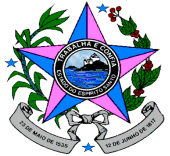 SECRETARIA DE ESTADO DA FAZENDACONVOCAÇÃOSESSÃO PÚBLICA nº001/2013O Estado do Espírito Santo, por meio da Secretaria de Estado da Fazenda – SEFAZ torna público aos interessados que realizará sessão pública para abertura dos envelopes de preço dos fornecedores de serviços especializados em publicidade selecionados pela agência contratada, visando a produção e edição de 01 (um) VT com duração de 60” (sessenta) segundos para cinema e 01 (um) VT com duração de 30” (trinta) segundos para TV, e 04 (quatro) fotos com recorte e tratamento de imagem, para campanha Nota Fiscal 2013 da Secretaria Estadual da Fazenda, nos termos do art. 14, §2º, da Lei Federal nº 12.232/2012.Contrato Publicidade nº015/2012 Agência: MP Publicidade Ltda.Processos: 59797339/2012-SEFAZ e 53376790/2011-SECOMAbertura: 26 de abril de 2013.Horário: 14hLocal: Av. Jerônimo Monteiro, nº96, Ed. Aureliano Hoffmann, 7º andar, Centro, Vitória/ES.Vitória, 19 de Abril de 2013.MAURÍCIO CÉZAR DUQUESecretário de Estado da Fazenda